www.smedia.rs / period: samo jednom, 1 / 25.10.2011 / termin: Kandić: Prihvatiti Ahtisarijev plan za Kosovo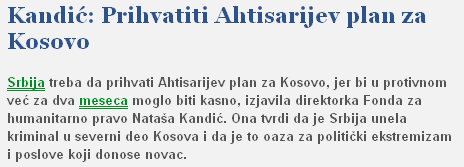 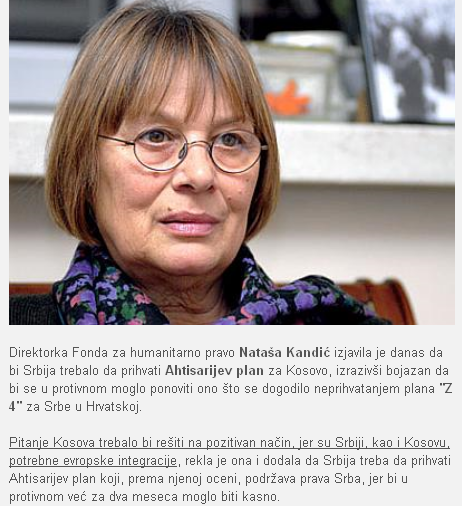 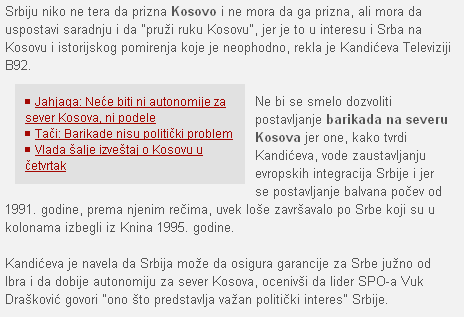 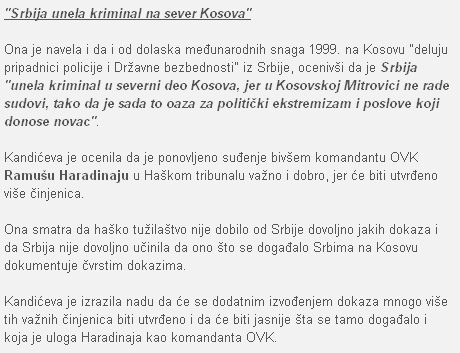 